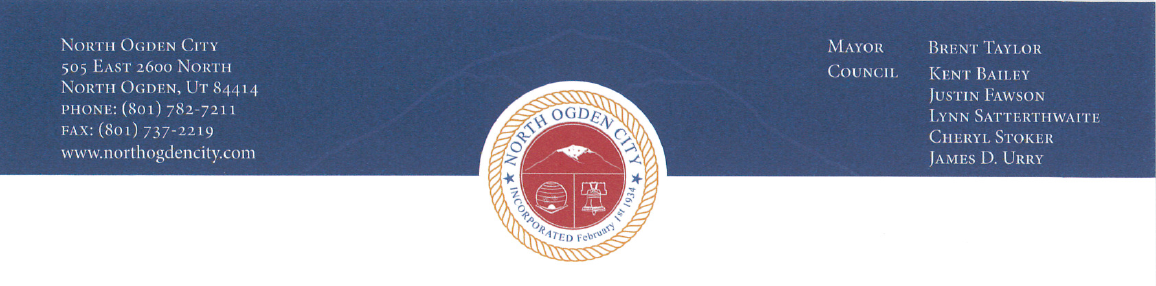 AMENDEDBUDGET RETREAT & CITY COUNCIL MEETING 	        April 22, 2014 – NOON – 5:30 & 6:30 PM505 EAST 2600 NORTH NORTH OGDEN CITY, UTAHWelcome:  Mayor TaylorInvocation and Pledge of Allegiance:  Mayor TaylorBUDGET RETREAT - Noon - 5:30 p.m. 1.  Interviews for the Solid and Green Waste Contract      Noon – Waste Management     12:20 p.m. – Republic Services2.  Discussion and/or action to consider the items on the fiscal year budget 2014-2015     Presenter:  Ron Chandler, City Manager; Bryan Steele, Finance DirectorCOUNCIL MEETING - 6:30 p.m. Welcome:  Mayor TaylorInvocation and Pledge of Allegiance:  Clark Skeen, LDS North Ogden Stake PresidentCONSENT AGENDA1.  Consideration to approve the minutes of the March 11, 2014 City Council Meeting2.  Consideration to approve the minutes of the March 25, 2014 City Council Meeting3.  Consideration to approve the minutes of the April 1, 2014 City Council Meeting ACTIVE AGENDA1. Public Comments*2. Public Hearing to receive comments on amendments to the current budget fiscal year     2013 – 2014     Presenter:  Bryan Steele, Finance Director 3. Discussion and/or action to consider funding and design plans for the Public Works Facility    Presenter: Mayor Taylor 4. Discussion and/or action to approve an Interlocal Agreement with Weber County regarding a     Recycling Incentive        Presenter: Mayor Taylor 5. Discussion and/or action to consider an Ordinance amending the current budget fiscal year     2013 - 2014    Presenter:  Bryan Steele, Finance Director6. Public Hearing to receive comments on an application to rezone property located at 312 E 2000 N from          Planned Manufacturing Zone (MP-1) to Commercial Zone (C-2)    Presenter: Ron Chandler, City Manager7. Discussion and/or action to consider an Ordinance rezoning property located at 312 E 2000 N from     Planned Manufacturing Zone (MP-1) to Commercial Zone (C-2)    Presenter: Ron Chandler, City Manager8. Public Hearing to receive comments on amendments to North Ogden City Code 11.2.1.    Definitions of Words and Terms, Building, Height of and to 12.3.6.to clarify how building    heights are measured    Presenter:  Ron Chandler, City Manager9. Discussion and/or action to consider an Ordinance amending North Ogden City Code 11.2.1.    Definitions of Words and Terms, Building, Height of and to 12.3.6 to clarify how building    heights are measured    Presenter:  Ron Chandler, City Manager10. Public Hearing to receive comments on amendments to North Ogden City Code    11.10.6 Additional Height Regulations to allow exceptions to certain building features to    exceed the building height standards    Presenter:  Ron Chandler, City Manager         11. Discussion and/or action to consider an Ordinance amending North Ogden City Code 11.10.6    Additional Height Regulations to allow exceptions to certain building features to exceed the    building height standards    Presenter:  Ron Chandler, City Manager 12. Discussion and/or action to consider deferring installation of sidewalk for lots 1 and 2 of the       Storey Farm Subdivision located at 750 E 2850 N       Presenter:  Gary Kerr, Building Official 13. Discussion and/or action to consider an Ordinance amending North Ogden City Code       Chapter 8.5.1 Protective Ground Covering       Presenter:  Jonathan Call, City Attorney 14. Discussion and/or action to consider an Agreement with North Ogden City and Intermountain       Health Care for construction and maintenance of a Private Trail and Storm Water Detention       Basin located at approximately 2300 N Washington Boulevard       Presenter:  Jonathan Call, City Attorney 15. Public Comments*  16. City Council, Mayor, and Staff comments 17. Adjournment *See back for Public Comment Rules and ProceduresResolution 4-2012, Rule VII: Conducting of Meetings and Agenda Definitions.3. Public Comments/Questions.Time is made available for anyone in the audience to address the Council and/or Mayor concerning matters pertaining to City business.When a member of the audience addresses the Mayor and/or Council, he or she will come to the podium and state his or her name and address.Citizens will be asked to limit their remarks/questions to five (5) minutes each.The Mayor shall have discretion as to who will respond to a comment/question.In all cases the criteria for response will be that comments/questions must be pertinent to City business, that there are no argumentative questions and no personal attacks.Some comments/questions may have to wait for a response until the next Regular Council Meeting.The Mayor will inform a citizen when he or she has used the allotted time.